Die klaskamerDie klaskamer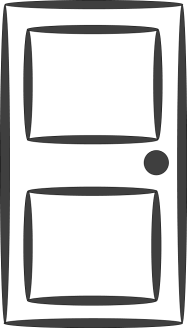 deur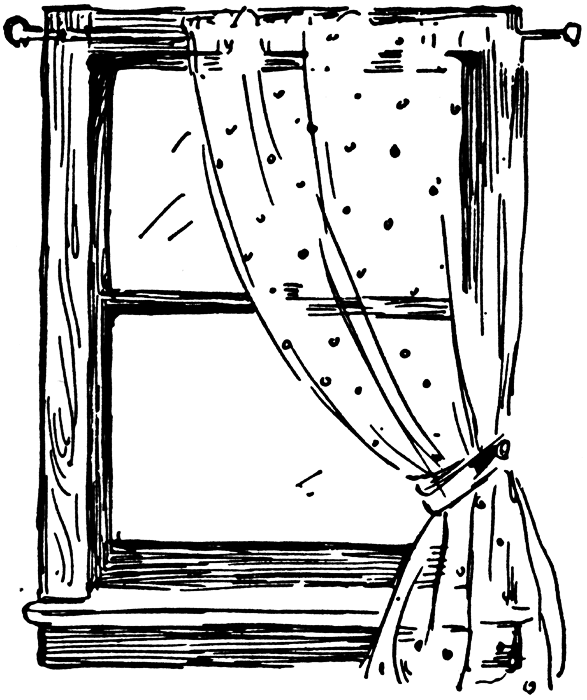 venster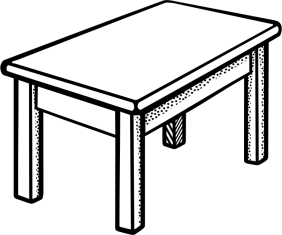 tafel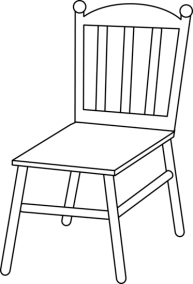 stoel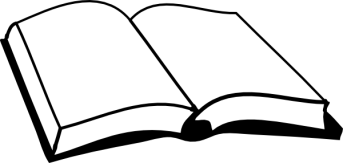 boek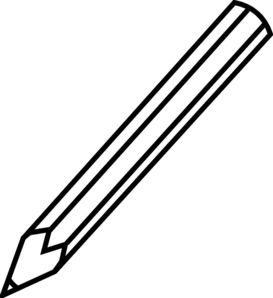 potlood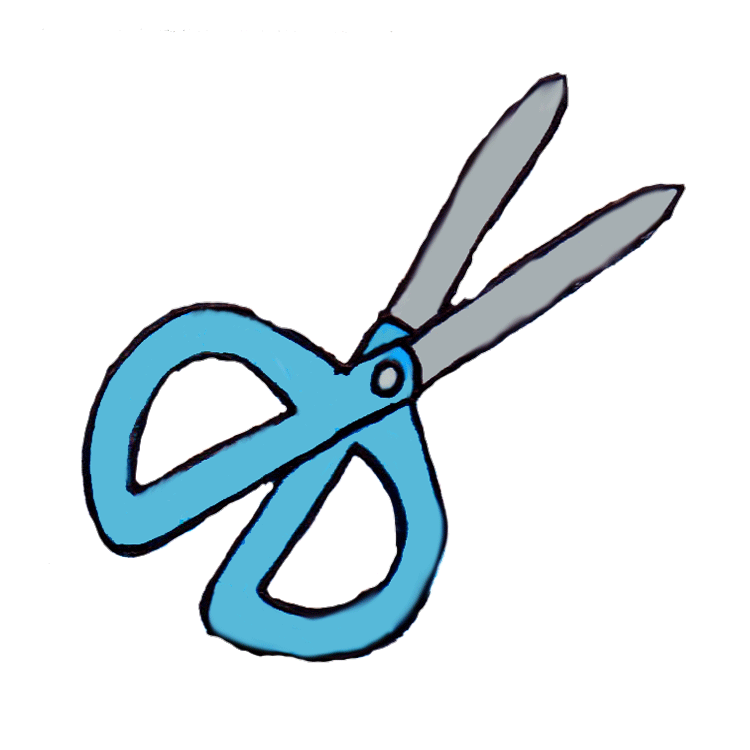 skêr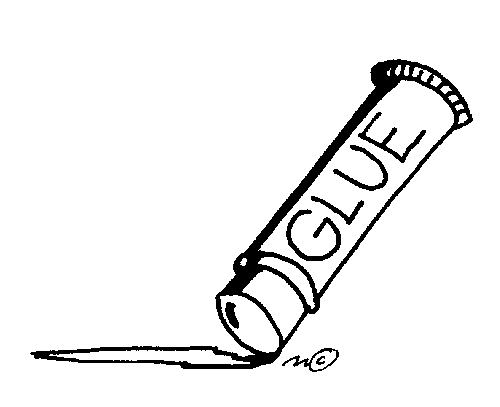 gom 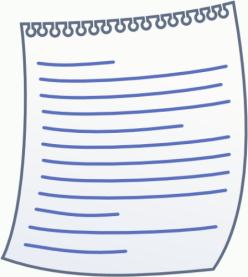 papier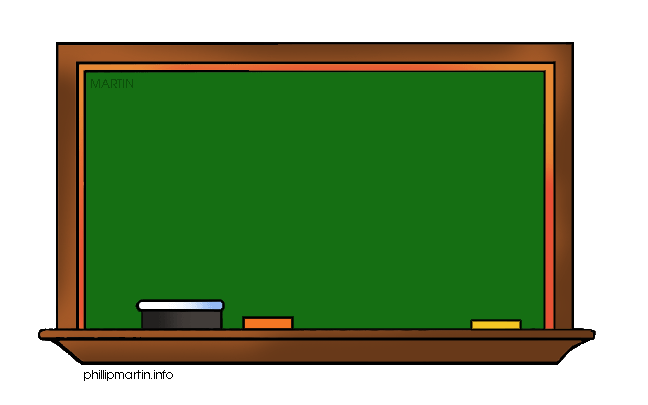 bord